Technical CommitteeFiftieth Session
Geneva, April 7 to 9, 2014Revision of document TGP/7: 
Additional Standard Wording for Growing Cycle for Tropical SpeciesDocument prepared by the Office of the Union

Disclaimer:  this document does not represent UPOV policies or guidance	The purpose of this document is to present a proposal for Additional Standard Wording (ASW) for growing cycle for tropical species for inclusion in a future revision of document TGP/7: “Development of Test Guidelines”.	The following abbreviations are used in this document:	TC:		Technical Committee	TC-EDC:	Enlarged Editorial Committee	TWA:		Technical Working Party for Agricultural Crops	TWC:		Technical Working Party on Automation and Computer Programs	TWF: 		Technical Working Party for Fruit Crops		TWO:		Technical Working Party for Ornamental Plants and  Trees	TWPs:	Technical Working Parties	TWV:		Technical Working Party for Vegetables	The structure of this document is as follows:BACKGROUND	1CURRENT WORDING	2comments by the technical working parties in 2013	2PROPOSAL	3BACKGROUND	The Technical Committee (TC), at its forty-ninth session held in Geneva from March 18 to 20, 2013, invited the TWF to consider whether it would be necessary to develop a new ASW for a growing cycle for tropical species (see document TC/49/41 “Report on the Conclusions”, paragraph 80).CURRENT WORDING	The existing guidance in document TGP/7 on the growing cycle for fruit species is as follows:GN 8	(TG Template:  Chapter 3.1.2) – Explanation of the growing cycleChapter 3.1 makes reference to the number of growing cycles.  In some cases it may be necessary to clarify what is meant by a growing cycle.  Additional standard wording has been developed for some situations (see ASW 3).ASW 3 (TG Template:  Chapter 3.1.2) – Explanation of the growing cycle (a) Fruit species with clearly defined dormant period“3.1.2	The growing cycle is considered to be the duration of a single growing season, beginning with bud burst (flowering and/or vegetative), flowering and fruit harvest and concluding when the following dormant period ends with the swelling of new season buds.”(b) Fruit species with no clearly defined dormant period “3.1.2	The growing cycle is considered to be the period ranging from the beginning of active vegetative growth or flowering, continuing through active vegetative growth or flowering and fruit development and concluding with the harvesting of fruit.”(c) Fruit speciesIn the case of Test Guidelines covering fruit species, the following sentence may be added in Chapter 3.1:“In particular, it is essential that the [trees] / [plants] produce a satisfactory crop of fruit in each of the two growing cycles.”comments by the technical working parties in 2013	The TWO, TWF, TWV, TWC and the TWA considered documents TWO/46/9, TWF/44/9, TWV/47/9, TWC/31/9 and TWA/42/9, respectively, which contained proposed ASW for growing cycle of tropical species (see document TWO/46/29 “Report”, paragraphs 19 to 21, document TWF/44/31 “Report”, paragraphs 23 to 24, document TWV/47/34 “Report”, paragraphs 23 and 24, document TWC/31/32 “Report”, paragraphs 21 and 22, and document TWA/42/31 “Report”, paragraphs 21 to 23).	The TWO considered the following proposed ASW for growing cycle of tropical species:New (after (b)): Tropical fruit species The growing cycle is considered to be the period ranging from the beginning of flowering of an individual flower or inflorescence, through active flowering and fruit development and concluding with fruit harvest.	The TWO noted that the proposed ASW provided guidance was for fruit species and agreed that it was a matter for consideration by the TWF.  It noted that the drafter from New Zealand would propose to the TWF that the title of the ASW should be “Fruit species with indeterminate growth”. 	The TWF proposed the following ASW for a growing cycle of tropical species:New (after (b)): Tropical fruit species Evergreen species with indeterminategrowthThe growing cycle is considered to be the period ranging from the beginning offlowering of an individual flower or inflorescence, through active flowering andfruit development, and concluding with the harvesting of fruit.	The TWV and the TWC agreed with the ASW proposed by the TWF (see above).	The TWA proposed to delete the words “active flowering and” from the text proposed by the TWF:New (after (b)): Tropical fruit species Evergreen species with indeterminate growthThe growing cycle is considered to be the period ranging from the beginning of flowering of an individual flower or inflorescence, through active flowering and fruit development, and concluding with the harvesting of fruit.	The TWA requested that the relationship between an individual flower and the harvesting of fruit be clarified by the drafter of the proposal.PROPOSAL	On the basis of the comments made by the TWPs at their sessions in 2013, the expert from New Zealand has proposed the following ASW:New (after (b)): Evergreen species with indeterminate growthThe growing cycle is considered to be the period ranging from the beginning of flowering of an individual flower or inflorescence, through fruit development and concluding with the harvesting of fruit from the corresponding individual flower or inflorescence.		The TC is invited to consider the proposed ASW for evergreen species with indeterminate growth for inclusion in document TGP/7, as set out in paragraph 13 of this document.[End of document]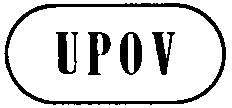 ETC/50/16ORIGINAL:  EnglishDATE:  January 28, 2014INTERNATIONAL UNION FOR THE PROTECTION OF NEW VARIETIES OF PLANTS INTERNATIONAL UNION FOR THE PROTECTION OF NEW VARIETIES OF PLANTS INTERNATIONAL UNION FOR THE PROTECTION OF NEW VARIETIES OF PLANTS GenevaGenevaGeneva